スケジュール表　（パス名　　子宮脱手術　　　　　　　　　　）　　　　　　　　　　　　　（　　　　　　　　　　　　　　　）様＊スケジュールは変更される場合があります。　　　　　　　　　　　　　　　　　　　　　　　　　　　　　　　　　　　　２０２２年　４月　２７日作成（改訂）　徳島赤十字病院上記説明を受け同意します。　　　　年　　月　　日　　患者様（側）署名　　　　　　　　　　　　説明看護師　　　　　　　　　　入院当日（　　　　／　　　）手術当日（　　　　／　　　　）手術当日（　　　　／　　　　）（　　　／　　　）～（　　　／　　　）（　　　／　　　）～（　　　／　　　）手術前日手術前手術後術後１～２日目術後３日～５日目以降治療夜8時ごろ下剤を飲んで頂きます。点滴（特に差し支えがなければ翌日夕方まで続けます）１日目の予定分が終われば抜きます。２日目頃、痛み止めの内服薬をお渡しします。３日目の朝から尿の出を助ける内服薬を飲みます残尿が少なくなれば、５日目には退院の予定です検査５日目の朝に、血液検査と尿検査があります安静度病院内病棟内ベッド上手足を動かしたり、横を向いてかまいません。腰を曲げてもかまいません。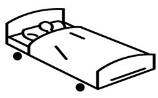 1日目よりトイレ歩行が可能です2日目からは病棟内から病院内尿の管に気をつけて歩いてください病院内観察検温・血圧測定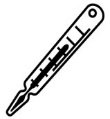 検温・血圧測定検温・血圧測定検温・血圧測定検温清潔シャワー洗面の介助をします１日目はタオルで体を拭き、着替えをします２～３日目よりシャワーができますシャワー排泄自由就寝前排尿後に残尿エコーを使って尿がどれくらい残っているかを調べます。自由起床後排尿後に残尿エコーを使って尿がどれくらい残っているかを調べます尿の管が入っています尿の管が入っていますが、排便はトイレで可能です４日目に尿の管を抜きます尿の管を抜いてからは、毎回排尿後に残尿エコーを使って尿がどれくらい残っているかを調べます残尿量が多ければ、管を通して尿を出します食事夕食は病院の食事がでます。夕方の麻酔医の指示があるまでは自由です麻酔医の指示にしたがってください術後、医師の許可があれば水分のみ摂取可能ですお茶かお白湯程度にしてください。1日目昼食より流動食が始まります病院で出される食事に合わせて、間食などは試してください自由です処置朝、浣腸をします鎮痛のため、腰(硬膜外)に麻酔のチューブが入っています静脈血栓症予防のため、翌朝まで下肢にマッサージの機械を装着します麻酔のチューブは薬液終了後、医師が抜きます手術の際に膣に挿入したガーゼがあれば回診で抜きます１～5日目まで血栓予防のための注射があります５日目に病棟の内診室で診察があります備考麻酔の説明が夕方麻酔医より病室であります手術中、ご家族は病室でお待ちくださいご家族の付き添いは、看護上必要はありません。退院に向けての医師からのお話、次回外来での検診の予約をします